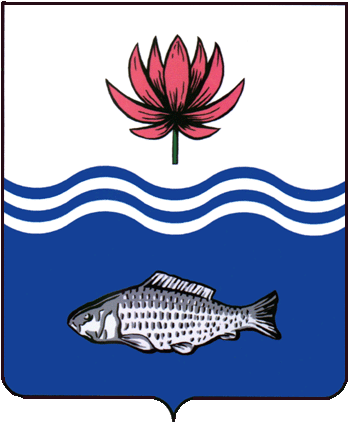 АДМИНИСТРАЦИЯ МО "ВОЛОДАРСКИЙ РАЙОН"АСТРАХАНСКОЙ ОБЛАСТИПОСТАНОВЛЕНИЕО признании утратившим силу постановления администрации МО «Володарский район»от 18.01.2022 г. № 63 «О предварительном согласовании земельного участка по адресу: АО, Володарский район, в 0,7 км на севернее с. Раздор»На основании ст. 46 Земельного Кодекса РФ, администрация МО «Володарский район»ПОСТАНОВЛЯЕТ:1.	Постановление администрации МО «Володарский район» от 18.01.2022 г. № 63 «О предварительном согласовании земельного участка по адресу: АО, Володарский район, в 0,7 км на севернее с. Раздор» считать утратившим силу.2.	Контроль за исполнением данного постановления оставляю за собой.И.о. заместителя главыпо оперативной работе						Р.Т. Мухамбетов           от 16.02.2022 г.N  221